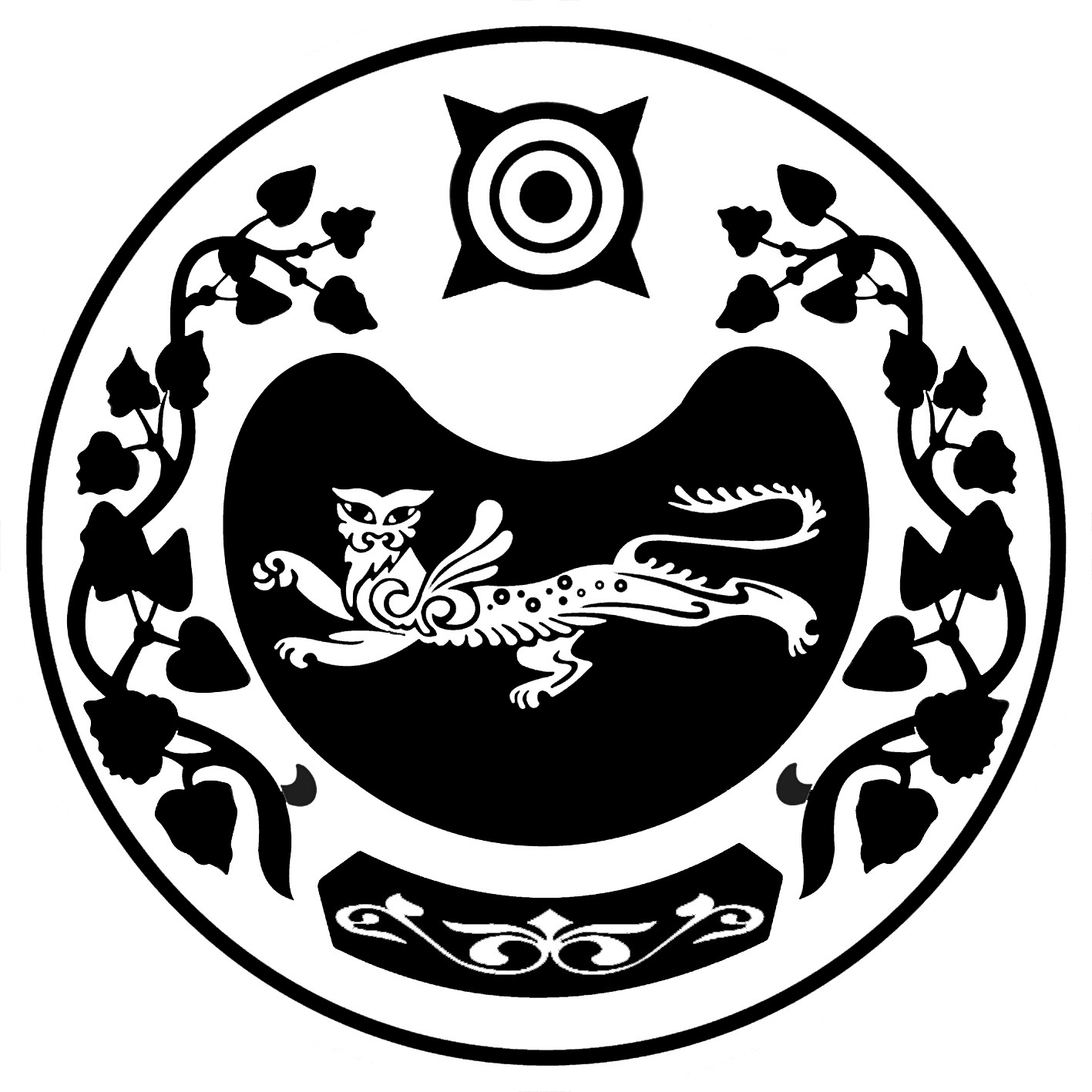 Р Е Ш Е Н И Е25 апреля 2024 г.                                с. Московское                       		  	№ 80 О внесении изменений в решение Совета депутатов Московского сельсовета от 26.12.2019 № 27 «Об утверждении Положения о бюджетном процессе в муниципальном образовании Московский сельсовет»    Рассмотрев протест прокурора Усть-Абаканского района от 28.02.2024 № 7-6-2024 в связи с изменившимся законодательством, отдельные его нормы противоречат требованиям федерального законодательства, Совет депутатов Московского сельсовета РЕШИЛ:ч. 1 ст. 4 Решения читать в новой редакции:«Законодательные (представительные) органы рассматривают и утверждают соответствующие бюджеты бюджетной системы Российской Федерации  и отчеты об их исполнении, осуществляют  контроль в ходе рассмотрения отдельных вопросов исполнения соответствующих бюджетов на своих заседаниях, заседаниях  комитетов, комиссий, рабочих групп законодательных (представительных) органов, в ходе проводимых законодательными (представительными) органами слушаний и в связи с депутатскими запросами, формируют и определяют правовой статус органов внешнего государственного (муниципального) финансового контроля, осуществляют другие полномочия в соответствии с настоящим Кодексом, Федеральным законом от 07 мая 2013 года № 77-ФЗ «О парламентском контроле», Федеральным законом от 21 декабря 2021 года № 414-ФЗ «Об общих принципах организации публичной власти в субъектах Российской Федерации», Федеральным законом от  6 октября  2003 года № 131-ФЗ «Об общих принципах организации местного самоуправления в Российской Федерации», Федеральным законом от 05 апреля 2013 года № 42-ФЗ «О счетной палате Российской Федерации», Федеральным законом от 7 февраля 2011 года № 6-ФЗ «Об общих принципах организации и деятельности контрольно-счетных органов субъектов Российской Федерации и муниципальных образований», иными нормативными правовыми актами Российской Федерации, а также конституциями (уставами) субъектов Российской Федерации, уставами муниципальных образований.2. Настоящее Решение вступает в силу со дня его официального опубликования (обнародования).3. Направить настоящее Решение для опубликования в газету «Усть-Абаканские известия» Глава Московского сельсовета							А.Н. Алимов												СОВЕТ ДЕПУТАТОВ МОСКОВСКОГО СЕЛЬСОВЕТАУСТЬ-АБАКАНСКОГО РАЙОНА 